Supporting InformationFolic Acid-Modified Celastrol Nanoparticles: Synthesis, Characterization, Anticancer Activity in 2D and 3D Breast Cancer ModelsSiukan Law1,2,4, Albert Wingnang Leung3, Chuanshan Xu1*1. Key Laboratory of Molecular Target and Clinical Pharmacology, State Key Laboratory of Respiratory Disease, School of Pharmaceutical Sciences & Fifth Affiliated Hospital, Guangzhou Medical University, Guangzhou 511436, China2. School of Chinese Medicine, Faculty of Medicine, The Chinese University of Hong Kong, Shatin, Hong Kong3. Asia-Pacific Institute of Aging Studies, Lingnan University, Tuen Mun, Hong Kong4. Department of Science, School of Science and Technology, The Open University of Hong Kong, Ho Man Tin, Kowloon, Hong Kong*Correspondence to Professor Chuanshan Xu (xcshan@163.com) Table S1 The attenuated total reflection fourier transform infrared spectrum of (i) folic acid, (ii) celastrol, (iii) PVP-co-2-dimethylaminoethyl methacrylate and (iv) CA and (v) FCA.Fig. S1. The attenuated total reflection fourier transform infrared spectrum of folic acid.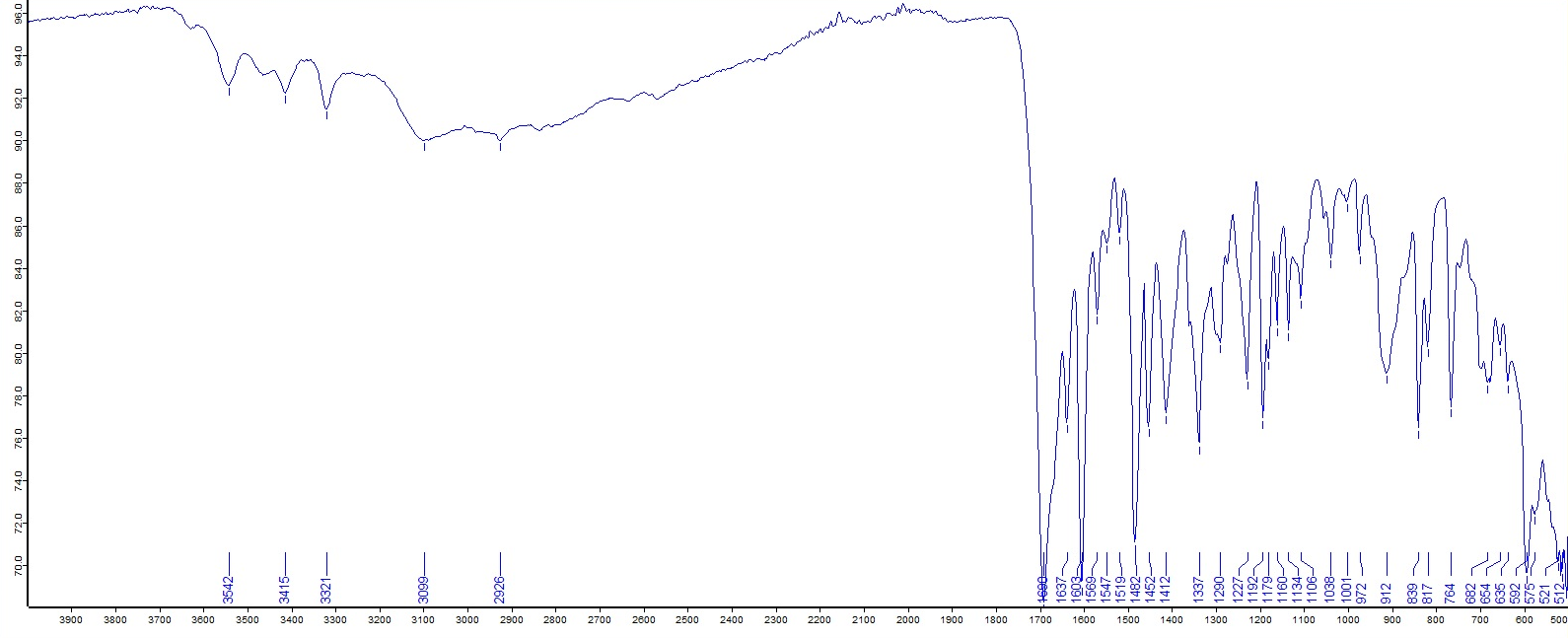 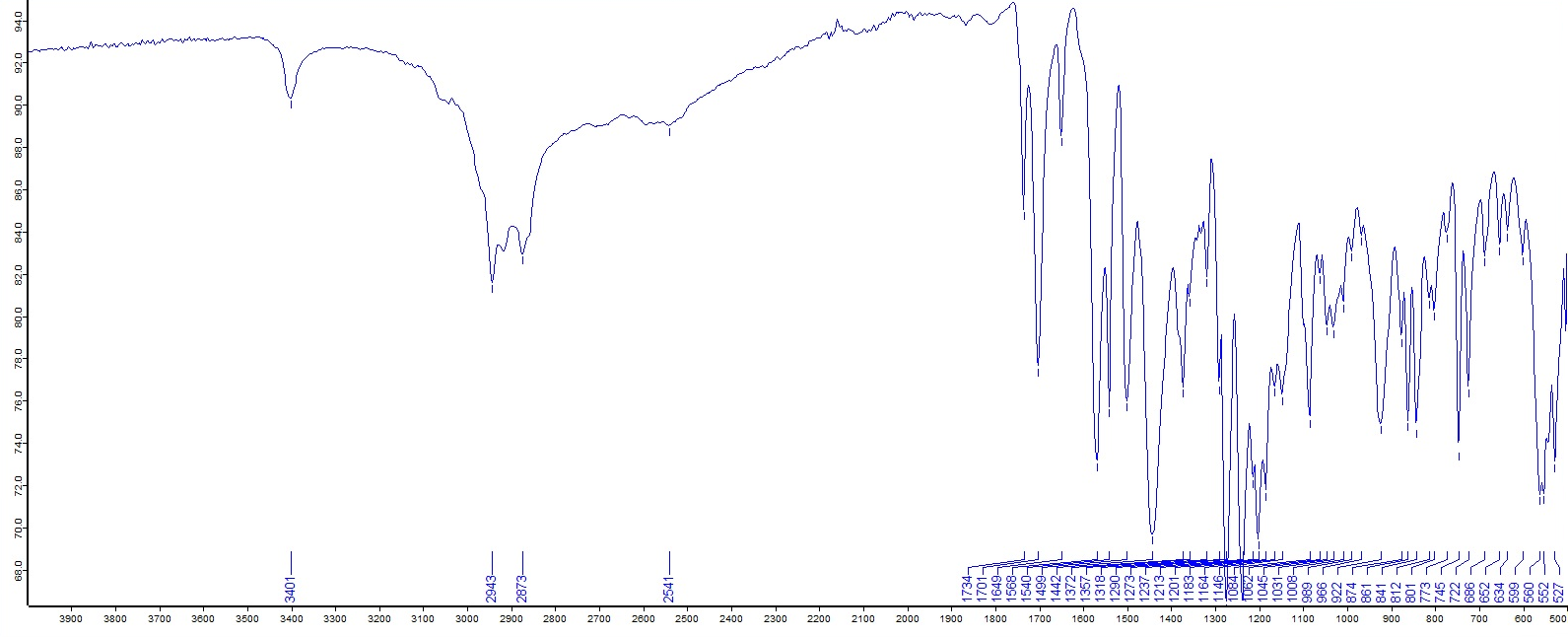 Fig. S2. The attenuated total reflection fourier transform infrared spectrum of celastrol.Fig. S3. The attenuated total reflection fourier transform infrared spectrum of 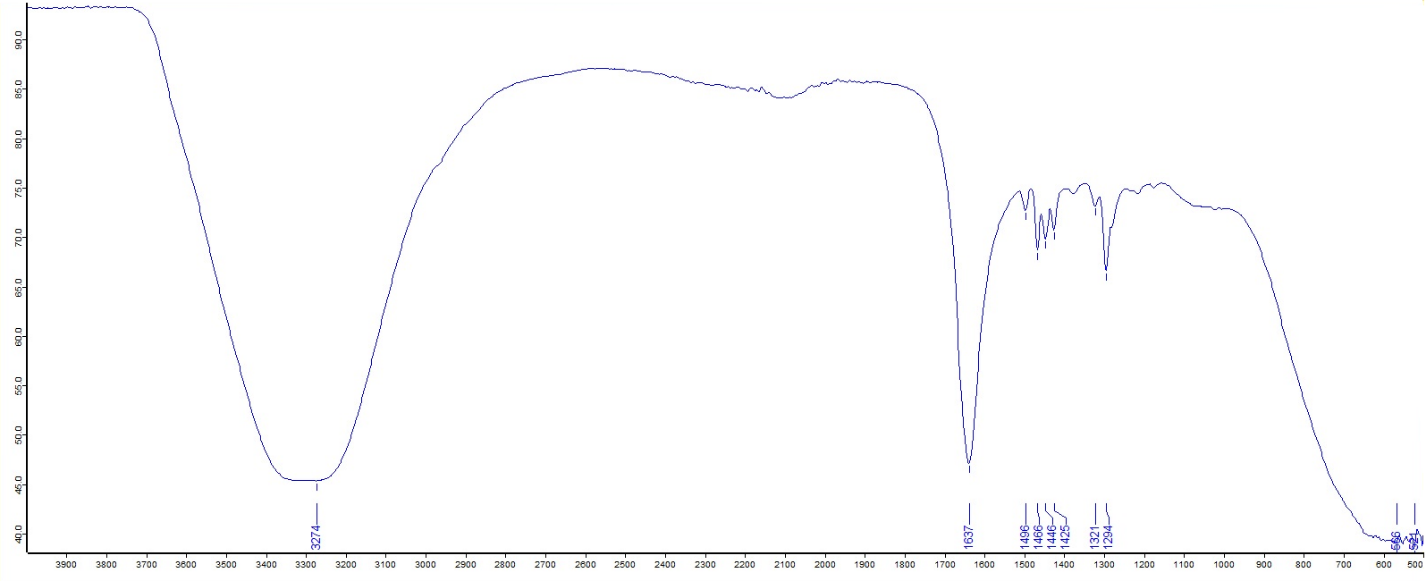 PVP-co-2-dimethylaminoethyl methacrylate.Fig. S4. The attenuated total reflection fourier transform infrared spectrum of Celastrol AuNP (CA).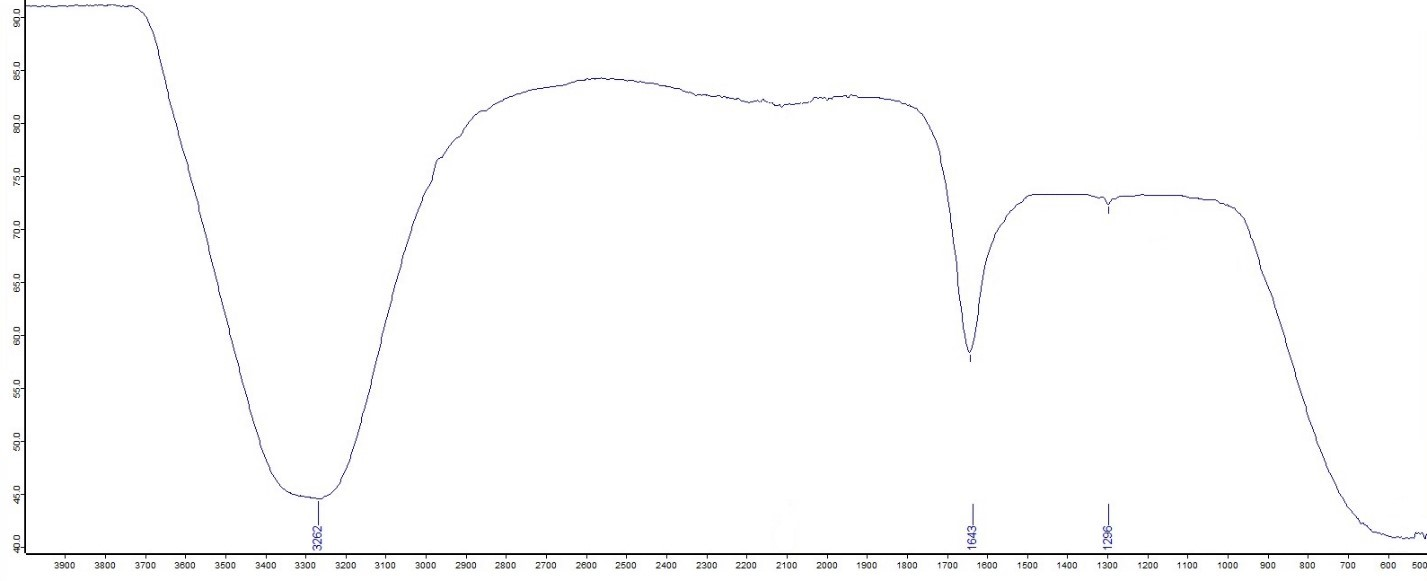 Fig. S5. The attenuated total reflection fourier transform infrared spectrum of 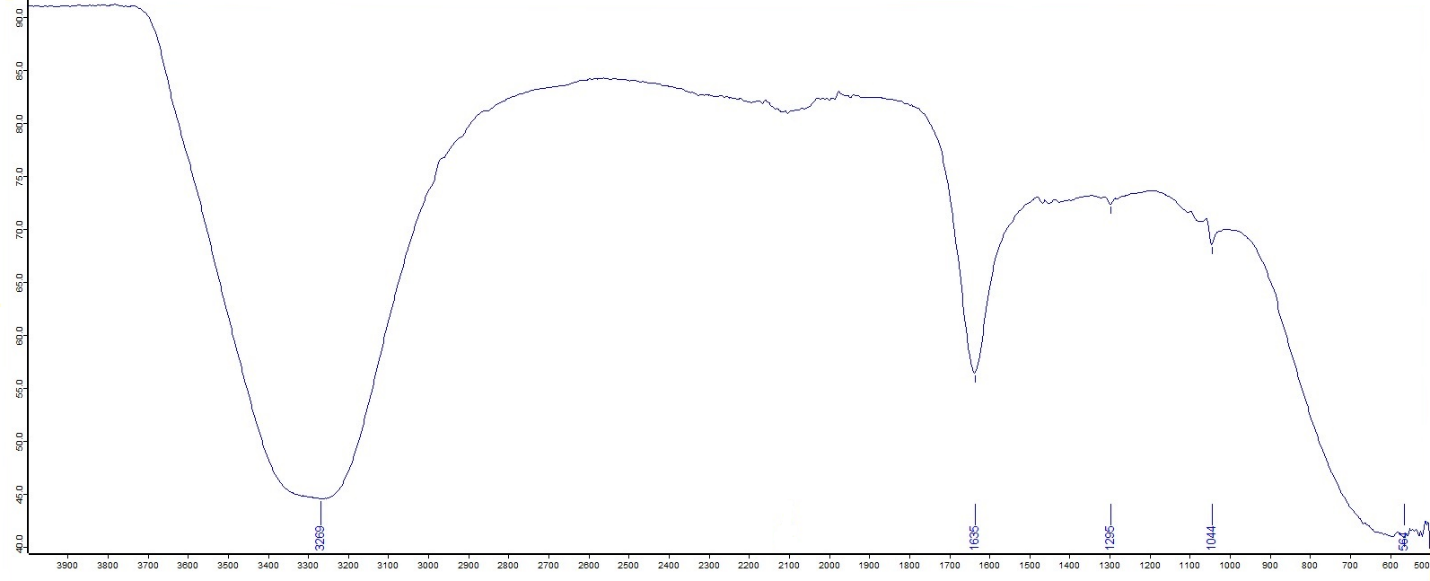 folate receptor targeted celastrol AuNP (FCA).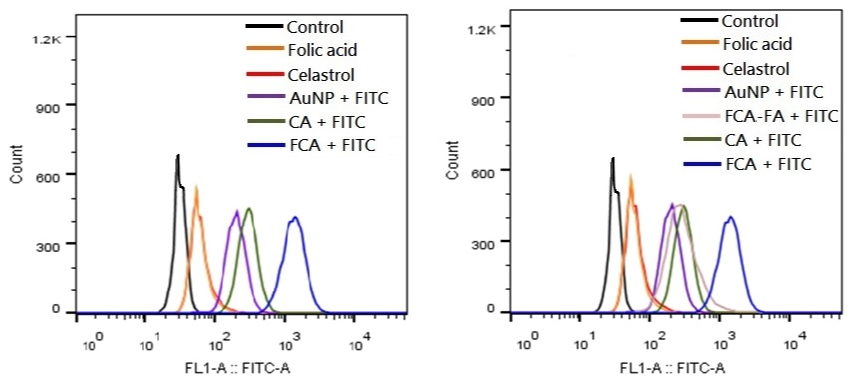 Table S2 Relative FITC Green Fluorescence Intensity for control group, folic acid treatment group, celastrol treatment group, gold nanoparticle (AuNP) treatment group, folate receptor targeted celastrol AuNP and folic acid (FCA-FA) treatment group, celastrol AuNP (CA) treatment group and folate receptor targeted celastrol AuNP (FCA) treatment group.Fig. S8. Relative FITC Green Fluorescence Intensity for control group, folic acid treatment group, celastrol treatment group, gold nanoparticle (AuNP) treatment group, folate receptor targeted celastrol AuNP and folic acid (FCA-FA) treatment group, celastrol AuNP (CA) treatment group and folate receptor targeted celastrol AuNP (FCA) treatment group. Data were expressed as meanSD (n=3), *P < 0.05 versus control, one-way ANOVA.Fig. S9. Cytotoxicity assay of folic acid in breast cancer MCF-7 cells for 24 h.Fig. S10. Cytotoxicity assay of gold nanoparticle (AuNP) in breast cancer cells for 24 h.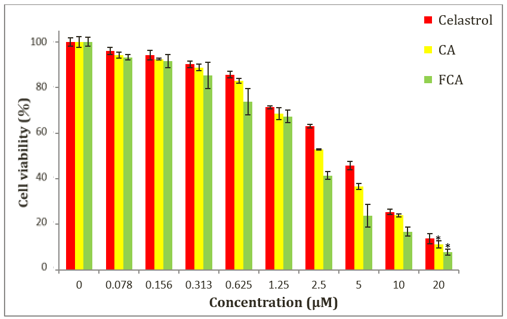 Fig. S11. Cytotoxicity assay of celastrol, celastrol AuNP (CA) and folate receptor targeted celastrol AuNP (FCA) in breast cancer MCF-7 cells at 20 μM for 24 h. MTT assay was expressed as meanSD (n=3), *P < 0.05 versus celastrol, two-way ANOVA.Table S3 Cell viability (%) of breast cancer MCF-7 cells after incubation for 24 hours with different concentrations from 0 to 20 μM of the celastrol, celastrol AuNP (CA) and folate receptor targeted celastrol AuNP (FCA). MTT assay was expressed as meanSD (n=3), *P < 0.05 versus celastrol, two-way ANOVA.Wavelength (cm-1)GroupsCompound class(i) Folic acid (Supporting Information, Fig. S1)3542 cm-13415 cm-13321 cm-13099 cm-12926 cm-11690 cm-1N-H stretchingN-H stretchingN-H stretchingN-H stretchingO-H stretchingC=O stretchingPrimary amineAliphatic amineAliphatic amineAmineCarboxylic acidConjugated aldehyde(ii) Celastrol (Supporting Information, Fig. S2)3401 cm-12943 cm-12873 cm-1O-H stretchingO-H stretchingO-H stretchingAlcoholCarboxylic acidAlcohol(iii) PVP-co-2-dimethylaminoethyl          methacrylate (Supporting Information, Fig. S3)3274 cm-11637 cm-1C-H stretchingN-H bendingAlkaneAmine(iv) CA(Supporting Information, Fig. S4)3262 cm-11643 cm-11296 cm-1C-H / O-H stretchingN-H bendingC-O stretchingCarboxylic acidAmineAromatic ester(v) FCA(Supporting Information, Fig. S5)3269 cm-11635 cm-11295 cm-11044 cm-1C-H / O-H stretchingN-H bendingC-O stretchingCO-O-CO stretchingCarboxylic acidAmineAromatic esterAnhydrideRelative FITC Green Fluorescence Intensity Relative FITC Green Fluorescence Intensity Relative FITC Green Fluorescence Intensity Relative FITC Green Fluorescence Intensity Relative FITC Green Fluorescence Intensity Relative FITC Green Fluorescence Intensity Trial 1Trial 2Trial 3AVESDControl0.0810.0250.0680.060.03Folic acid1.080.360.850.760.37Celastrol0.121.810.830.920.85AuNP22.727.125.725.172.25FCA-FA59.345.451.452.036.97CA74.273.669.472.402.62FCA99.9699.9799.9699.960.01Concentration (μM)CelastrolCAFCA01001001000.07896.001.4894.131.4493.201.230.15694.262.0592.490.4191.652.920.31390.151.4488.761.4985.295.780.62585.641.5282.891.0373.685.771.2571.280.7768.532.6667.312.822.563.010.7452.740.2541.411.76545.831.8736.681.3223.705.041025.391.2223.900.7416.751.982013.742.23*11.131.55*7.761.35